Publicado en Madrid el 02/10/2019 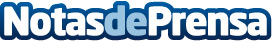 DHL asesora a las empresas leonesas sobre las claves del e-commerce internacional La jornada de comercio electrónico 'Aspectos claves a tener en cuenta para la venta e-commerce' con la participación del Ayuntamiento de León, la Asociación Leonesa de Comercio Electrónico (ALECE), Banco Sabadell, ICEX España Exportación e inversiones y DHL Express, tendrá lugar el próximo 9 de octubreDatos de contacto:Noelia Perlacia0915191005Nota de prensa publicada en: https://www.notasdeprensa.es/dhl-asesora-a-las-empresas-leonesas-sobre-las Categorias: Castilla y León Logística Eventos E-Commerce Consumo http://www.notasdeprensa.es